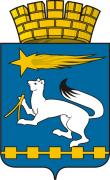 АДМИНИСТРАЦИЯ ГОРОДСКОГО ОКРУГА НИЖНЯЯ САЛДАП О С Т А Н О В Л Е Н И Е21.06.2019                                                                                           № 408
г. Нижняя СалдаУТВЕРЖДЕНпостановлением администрации  городского округа Нижняя Салда  от 21.06.2019 №  408 План мероприятий по  управлению рисками для здоровья населения и обеспечения санитарно-эпидемиологического благополучия населения  на территории городского  округа Нижняя Салда   на 2019-2020 годыОб утверждении Плана мероприятий по  управлению рисками                          для здоровья населения и обеспечения санитарно-эпидемиологического благополучия населения на территории  городского  округа Нижняя Салда на 2019 -2020 годыВ соответствии с состоянием санитарно - эпидемиологического благополучия населения в городском округе Нижняя Салда, администрация  городского округа Нижняя СалдаПОСТАНОВЛЯЕТ: 1. Утвердить План мероприятий по  управлению рисками для здоровья населения и обеспечения санитарно-эпидемиологического благополучия населения на территории городского  округа Нижняя Салда   на 2019-2020 годы (далее - План) (приложение).2. Рекомендовать руководителям учреждений здравоохранения; предприятий, хозяйствующих на территории городского округа Нижняя Салда:1) обеспечить выполнение мероприятий в соответствии с Планом;2) обеспечить взаимодействие с Территориальным отделом Управления Федеральной службы по надзору в сфере защиты прав потребителей и благополучия человека по Свердловской области  в городе Нижний Тагил, Пригородном, Верхнесалдинском районах, городе Нижняя Салда, городе Кировград и Невьянском районе;3) предоставлять отчет по выполнению мероприятий по  управлению рисками для здоровья населения и обеспечения санитарно-эпидемиологического благополучия населения на территории городского     округа Нижняя Салда   на 2019-2020 годы 1 раза в год (30 декабря) в администрацию городского округа Нижняя Салда на бумажных и электронных носителях.3. Руководителям Управления образования администрации городского округа Нижняя Салда, Управления молодежной политики и спорта администрации городского округа Нижняя Салда, Муниципального унитарного предприятия «Чистый город», Муниципального унитарного предприятия «Салдаэнерго»:1) обеспечить выполнение мероприятий в соответствии с Планом;2) обеспечить взаимодействие с Территориальным отделом Управления Федеральной службы по надзору в сфере защиты прав потребителей и благополучия человека по Свердловской области  в городе Нижний Тагил, Пригородном, Верхнесалдинском районах, городе Нижняя Салда, городе Кировград и Невьянском районе;3) предоставлять отчет по выполнению мероприятий по  управлению рисками для здоровья населения и обеспечения санитарно-эпидемиологического благополучия населения на территории городского     округа Нижняя Салда   на 2019-2020 годы 1 раза в год (30 декабря) в администрацию городского округа Нижняя Салда на бумажных и электронных носителях.4. Настоящее постановление опубликовать в газете «Городской  вестник плюс»  и разместить на официальном сайте администрации городского округа Нижняя Салда.5. Постановление администрации городского округа Нижняя Салда от 31.08.2018 № 646 «Об утверждении плана мероприятий по  управлению рисками для здоровья населения и обеспечения санитарно-эпидемиологического благополучия населения городского  округа Нижняя Салда на 2018 - 2019 годы» считать утратившим силу.6. Контроль за исполнением настоящего постановления возложить на заместителя главы администрации городского округа Нижняя Салда Третьякову О.В.Глава городского округа                                                                 Е.В. Матвеева№ п/пЗадачи по управлению риском для здоровья населения на территориигородского  округа Нижняя Салда Мероприятия для решения задачСроки исполнения, годСубъекты управления риском для здоровья населения Целевые показатели управления риском для здоровья населения в 2019-2020г.г.1Реализация указов ПрезидентаОбеспечить реализацию Указа Президента от 07.05.2018 года № 204 «О национальных целях и стратегических задачах развития Российской Федерации на период до 2024 года» на территории городского округа Нижняя Салда2019 – 2020 Органы местного самоуправления, руководители организаций, предприятий (по согласованию) учреждения здравоохранения (по согласованию), органы и учреждения ветеринарного надзора (по согласованию) Раздел 1. Улучшение качества атмосферного воздуха и почвРаздел 1. Улучшение качества атмосферного воздуха и почвРаздел 1. Улучшение качества атмосферного воздуха и почвРаздел 1. Улучшение качества атмосферного воздуха и почвРаздел 1. Улучшение качества атмосферного воздуха и почвРаздел 1. Улучшение качества атмосферного воздуха и почв1.Оптимизировать и повысить эффективность системы мониторинга состояния атмосферного воздуха в селитебных территориях и зонах влияния выбросов предприятий и автотранспортаМониторинг атмосферного воздуха в рамках проведения производственного контроля на предприятиях2019-2020 Промышленные предприятия (по согласованию) 1. Реализация муниципальной программы «Развитие жилищно-комунального хозяйства и повышение энергетической эффективности в городском округе Нижняя Салда до 2022 года» 2.  Разработка проекта организации и установления окончательно санитарно-защищенной зоны полигона твердых бытовых отходов.2.Обеспечить проведение мероприятий, направленных на санитарную очистку территорий, утилизацию бытовых отходов. Организация и содержание мест захоронений 1. Реализация муниципальной программы «Развитие жилищно-комунального хозяйства и повышение энергетической эффективности в городском округе Нижняя Салда до 2022 года» 2.  Разработка проекта организации и установления окончательно санитарно-защищенной зоны полигона твердых бытовых отходов.2019-2020 Отдел жилищно- коммунального хозяйства, экологии и по работе с селами администрации  городского округа3.Снизить химическую нагрузку на население в связи с загрязнением почвОзеленение населенных мест.2019-2020 Отдел жилищно- коммунального хозяйства, экологии и по работе с селами администрации  городского округаМуниципальное унитарное предприятие «Чистый город»4.Снизить химическую нагрузку на население в связи с химическим загрязнением атмосферного воздуха приоритетными загрязняющими веществами (пылевыми частицами, свинцом, диоксидом азота, диоксидом серы, бенз(а)пиреном, кадмием )1. Реализация мероприятий муниципальной программы «Развитие транспорта и дорожного хозяйства городского округа Нижняя Салда до 2031 года» 2. Регулирование и оптимизация дорожного движения.3. Проведение опашки населенных пунктов.4. Проведение мероприятий по предупреждению и ликвидации пожаров в лесных массивах и на пригородных территориях.2019-2020 Отдел жилищно- коммунального хозяйства, экологии и по работе с селами администрации  городского округаМуниципальное казенное учреждение «Управления гражданской защиты городского округа Нижняя Салда»4.Снизить химическую нагрузку на население в связи с химическим загрязнением атмосферного воздуха приоритетными загрязняющими веществами (пылевыми частицами, свинцом, диоксидом азота, диоксидом серы, бенз(а)пиреном, кадмием )Внедрение оборудования (пыле- и газоочистка) по утилизации выбросов загрязняющих веществ в атмосферный воздух.2019-2020 Руководители промышленных предприятий (по согласованию) 5.Снизить пылевую нагрузку на население путем пылеподавления1. Реализация мероприятий Муниципальной программы «Развитие транспорта и дорожного хозяйства городского округа Нижняя Салда до 2031 года» 2. Использование нейтральных реагентов при гололеде и очистке от снега дорог.3. Повышение качества дорожного покрытия и его своевременный ремонт.4. Своевременная санитарная очистка и уборка территорий.5.Благоустройство и озеленение территорий.6. Полив территорий с повышенным пылеобразованием в летний период.2019-2020Отдел жилищно- коммунального хозяйства, экологии и по работе с селами администрации  городского округаМуниципальное унитарное предприятие «Чистый город»6.Обеспечить реализацию мер по обоснованию достаточности размеров санитарно-защищенных зон промышленных предприятий и объектов, решению вопросов отселения населения из санитарно-защищенных зон1. Разработка проектов организации санитарно-защищенных зон промышленных узлов.2. Реализация мероприятий по организации санитарно-защитных зон промышленных предприятий. 2019-2020 Руководители промышленных предприятий (по согласованию) 7.Организовать работу по разработке и согласованию проектов нормативов предельно допустимых выбросов (ПДВ город), оценке многосредового и аэрогенного химического риска для здоровья населения1. Разработка проектов нормативов ПДВ город.2. Разработка проекта строительства дорог,  пешеходных переходов, ремонтов перекрестков с целью снижения выбросов шума от автотранспорта.2019-2020 Отдел жилищно- коммунального хозяйства, экологии и по работе с селами администрации  городского округаРаздел 2. Улучшение качества питьевого водоснабженияРаздел 2. Улучшение качества питьевого водоснабженияРаздел 2. Улучшение качества питьевого водоснабженияРаздел 2. Улучшение качества питьевого водоснабженияРаздел 2. Улучшение качества питьевого водоснабженияРаздел 2. Улучшение качества питьевого водоснабжения1.Реализовать меры по снижению химической нагрузки на население в связи с воздействием на здоровье некачественной питьевой воды и воды горячего водоснабжения (в том числе по приоритетным загрязнителям – железо, марганец, кремний, мышьяк, свинец, хлороформ, азот аммиака, бор, бром, нитраты, показателям – общая минерализация, жесткость)1. Строительство водозабора для обеспечения населения питьевой водой.2. Оборудовать новые фильтры на этапах водоподготовки на питьевых водозаборах (подземных вод) в Нижнесалдинском городском округе.3. Довести качество питьевой воды, по показателям – мутность, железо и марганец до нормативного уровня.2019-2020 Муниципальное унитарное предприятие «Салдаэнерго»2.Обеспечить содержание водоисточников централизованного и децентрализованного хозяйственно-питьевого водоснабжения в соответствии с требованиями санитарного законодательства.1. Проведение инвентаризации источников нецентрализованного водоснабжения сельских населенных пунктов Нижнесалдинского городского округа.2. Организация контроля за качеством воды.3. Решение вопроса об организации и проведению санитарно- противоэпидемических меропряитий, направленных на улучшение качества воды (чистка, дезинфекция и последующая промывка) источников централизованного водоснабжения.4. В соответствии со ст. 38 ФЗ от 07.12.2011 г. № 416-ФЗ «О водоснабжении и водоотведении» разработать техническое задание на разработку инвестиционных программ по доведению качества воды питьевого назначения до требований санитарных правил, утвердить инвестиционную программу и согласовать с Роспотребнадзором планы мероприятий по улучшению качества питьевой воды.5. Обеспечить условия необходимые для организации подачи организацией, осуществляющей холодное и горячее водоснабжение, воды для населения, соответствующей установленным требованиям.6. Получение разрешения на использование источников централизованного водоснабжения в питьевых целях, санитарно-эпидемиологических заключений на использование источников водоснабжения в питьевых целях и безопасного использования для населения.7. Установить ограничение на использование земельных участков, расположенных в зонах санитарной охраны источников водоснабжения, в санитарно-защитных зонах в соответствии с Земельным кодексом РФ2019-2020 Отдел жилищно- коммунального хозяйства, экологии и по работе с селами администрации  городского округаМуниципальное унитарное предприятие «Салдаэнерго»3.Обеспечить соблюдение технологии водоподготовки для снабжения населения водой стандартного качестваПровести ремонтные работы по восстановлению или замене электролизной установки на очистных сооружениях для дезинфекции сточных вод на выходе с очистных сооружений2019-2020 Отдел жилищно- коммунального хозяйства, экологии и по работе с селами администрации  городского округаМуниципальное унитарное предприятие «Салдаэнерго»3.Обеспечить соблюдение технологии водоподготовки для снабжения населения водой стандартного качестваОбеспечить достаточное финансирование на осуществление полного объема лабораторных исследований качества нецентрализованного водоснабжения2019-2020 Муниципальное унитарное предприятие «Салдаэнерго»Раздел 3. Предложения по снижению влияния физических факторов риска на здоровье населенияРаздел 3. Предложения по снижению влияния физических факторов риска на здоровье населенияРаздел 3. Предложения по снижению влияния физических факторов риска на здоровье населенияРаздел 3. Предложения по снижению влияния физических факторов риска на здоровье населенияРаздел 3. Предложения по снижению влияния физических факторов риска на здоровье населенияРаздел 3. Предложения по снижению влияния физических факторов риска на здоровье населения1.Обеспечить снижение шумового воздействия на население в первую очередь на территориях риска Разработать шумовую карту города2019-2020.Отдел жилищно- коммунального хозяйства, экологии и по работе с селами администрации  городского округаРаздел 4. Улучшение качества питания населенияРаздел 4. Улучшение качества питания населенияРаздел 4. Улучшение качества питания населенияРаздел 4. Улучшение качества питания населенияРаздел 4. Улучшение качества питания населенияРаздел 4. Улучшение качества питания населения1.Реализовать меры по обеспечению рационального питания детей и подростков в образовательных учреждениях, соблюдению норм питания, включению в рационы обогащенной витаминами и микроэлементами продукции.1. Выделение средств для приобретения пищевого витамина «С» в школах, обеспечение ОУ продуктами, обогащенными витаминами и микронутриентами.2. Выделение средств на организацию горячего питания из местного бюджета.3. Разработка мероприятий, направленных на улучшение качества питания школьников.4.  Неукоснительное выполнение норм питания для детских организованных коллективов.5. Включение в рационы питания организованных коллективов продуктов, обогащенными витаминами группы В,РР, С, Fe, Са, йодом, фолиевой кислотой2019-2020 Управление образования городского округа Образовательные учреждения2.Расширить ассортимент выпускаемых продуктов питания, обогащенных витаминами и микроэлементами, обеспечить население йодинорованной солью1. Использование обогащенных микронутриентами продуктов питания при проведении закупок для государственных и муниципальных нужд на конкурсной основе по критериям качества и безопасности.2. Расширение ассортимента выпускаемых продуктов питания, обогащенных витаминами и микронутриентами.2019-2020 Управление образования администрации городского округа Образовательные учреждения3.Обеспечить реализацию мероприятий по полноценному и рациональному питанию различных групп населения; 1. Ежегодное утверждение плана организации и проведения ярмарок на территории городского округа2. Ежемесячный мониторинг розничных цен на социально значимые товары.3. Утверждение плана меропритий по улучшению качества и безопасности реализуемой продукции на территории городского округа2019-2020 Отдел экономики администрации городского округа3.Обеспечить реализацию мероприятий по полноценному и рациональному питанию различных групп населения; 1. Создание системы добровольной сертификации продукции по критериям качества и безопасности.2. Внедрение систем менеджмента качества и безопасности при производстве и обороте пищевых продуктов.3. Организация и проведение гигиенического обучения работников пищевых предприятий.2019-2020Руководители пищевых предприятий (по согласованию) 3.Обеспечить реализацию мероприятий по полноценному и рациональному питанию различных групп населения; Организация питания работающего населения (столовые и буфеты с горячим питанием)2019-2020 Руководители предприятий (по согласованию) 4.Обеспечить снижение химической нагрузки на население в  связи с химическим загрязнением продуктов питания (по приоритетным загрязнителям – свинец, кадмий, ртуть, мышьяк, нитраты). 1. Проведение мотиторинга химического загрязнения продуктов питания, в том числе местного производства.2. Информирование населения о риска загрязнения продуктов питания, выращенных на загрязненных территориях.3. Усиление контроля за качеством привозных фруктов и овощей в связи с высоким содержанием контаминантов (в том числе нитратов).2019-2020 Отдел жилищно- коммунального хозяйства, экологии и по работе с селами администрации  городского округаОтдел экономики администрации городского округаРаздел 5. Профилактика факторов риска, связанных с условиями воспитания, обучения детей и подростковРаздел 5. Профилактика факторов риска, связанных с условиями воспитания, обучения детей и подростковРаздел 5. Профилактика факторов риска, связанных с условиями воспитания, обучения детей и подростковРаздел 5. Профилактика факторов риска, связанных с условиями воспитания, обучения детей и подростковРаздел 5. Профилактика факторов риска, связанных с условиями воспитания, обучения детей и подростковРаздел 5. Профилактика факторов риска, связанных с условиями воспитания, обучения детей и подростков1.Обеспечить полноценную физическую подготовку и воспитание детей в учебных учрежденияхОбеспечить реализацию мероприятий муниципальных программ:1. «Развитие физической культуры, спорта и молодежной политики в городском округе Нижняя Салда до 2020 года»2. «Развитие образования в городском округе Нижняя Салда до 2025 года» 2019-2020 Управление образования администрации городского округа Управление молодежной политики и спорта администрации городского округа2.Обеспечить приведение образовательных учреждений в соответствие с санитарными нормами1. Обеспечить реализацию мероприятий муниципальной программы  «Развитие образования в городском округе Нижняя Салда до 2025 года» 2. Финансирование программ производственного лабораторного и инструментального контроля по приоритетным факторам условий воспитания и обучения детей в образовательных учреждениях как части мониторинга окружающей среды.3. Проведение санитарной паспортизации компьютерных классов учреждений основного и среднего (полного) общего образования, при реализации программы компьютеризации школ.4. Организация и проведение гигиенического обучения работников образовательных учреждений.2019-2020 Управление образования администрации городского округа 3.Обеспечить проведение мероприятий по профилактике острой и хронической заболеваемости детей и подростков в образовательных учреждениях1. Улучшение качества профилактических медицинских осмотров и организации последующей системы оздоровления детей, обеспечение 100-процентного охвата профилактическими медицинскими осмотрами.2. Повышение гигиенической грамотности:- детей и подростков в различных типах образовательных учреждений;- выпускников городских учебных заведений высшего и среднего педагогического образования;- персонала детских образовательных учреждений.3. Обеспечить сохранение ставок медицинских работников в образовательных учреждениях.4. Обеспечение должного контроля за организацией питания и санитарно- эпидемиологического режимов в ОУ. 2019-2020 Управление образования администрации городского округа Учреждения здравоохранения (по согласованию) 4.Обеспечить организацию оздоровления детей дошкольного и школьного возрастов в течение года и полноценного летнего отдыха детей в загородных оздоровительных учрежденияхОбеспечить реализацию мероприятий муниципальных программ:1. «Развитие физической культуры, спорта и молодежной политики в городском округе Нижняя Салда до 2020 года» 2. «Развитие образования в городском округе Нижняя Салда до 2025 года» 2019-2020 Управление образования администрации городского округа Управление молодежной политики и спорта администрации городского округаРаздел 6. Профилактика заболеваний работающего населенияРаздел 6. Профилактика заболеваний работающего населенияРаздел 6. Профилактика заболеваний работающего населенияРаздел 6. Профилактика заболеваний работающего населенияРаздел 6. Профилактика заболеваний работающего населенияРаздел 6. Профилактика заболеваний работающего населения1Реализовать комплекс мер по профилактике заболеваний и травматизма у работающего  населения с целью снижения неблагополучного влияния на здоровье факторов производственной среды (включая работников бюджетной сферы)1. Организовывать и проводить предварительные и периодические медицинские осмотры работающих 2. Применять средства коллективной и индивидуальной защиты.3. Внедрять лечебно-оздоровительное питание работающих во вредных (или) опасных условиях труда (в соответствии с постановлением минтруда от 31 марта 2003 г. № 14).4. Внедрять биологическую профилактику риска развития профессиональных и (или) производственно-обусловленных заболеваний.5. Оздоравливать лиц из групп риска развития профессиональных заболеваний в условиях санаториев и профилакториев.6. Обеспечивать дополнительными отпусками и иными компенсациями работающих во вредных и (или) опасных условиях труда.7. Строить и обустраивать бытовые помещения в соответствии с санитарными требованиями. 8. Создавать и восстанавливать на предприятиях медико-санитарные части.9. Создавать на предприятиях системы медицины труда с превлечением специалистов по гигиене труда.10. Повышать квалификации. специалистов по охране труда и промышленной безопасности по вопросам медицины труда.11. Разрабатывать и реализовывать комплексные программы предупредительных и оздоровительных мер по профилактике профессиональных и производственно обусловленных заболеваний на промышленных предприятиях. 2019-2020 Руководители предприятий и организаций (по согласованию) 1Реализовать комплекс мер по профилактике заболеваний и травматизма у работающего  населения с целью снижения неблагополучного влияния на здоровье факторов производственной среды (включая работников бюджетной сферы)Организовывать и проводить предварительные и периодические медицинские осмотры работающих 2019-2020 Учреждения здравоохранения (по согласованию) 2.Обеспечить проведение мероприятий по раннему выявлению и профилактике злокачественных новообразований у населения, снижению канцерогенного риска1. Восстановление деятельности и создание смотровых кабинетов в лечебно-профилактических учреждениях.2. Организовывать и проводить предварительные и периодические медицинские осмотры работающих 3. Поведение ранней диагностики рака и предраковых состояний.4. Информировать население о мерах профилактике онкологических заболеваний.2019-2020Учреждения здравоохранения (по согласованию) 2.Обеспечить проведение мероприятий по раннему выявлению и профилактике злокачественных новообразований у населения, снижению канцерогенного риска1. Проводить паспортизацию канцерогенноопасных организаций.2. Разрабатывать и реализовывать профилактические мероприятия по результатам санитарно-гигиенической паспортизации канцерогенноопасных организаций.3. Организовывать и проводить предварительные и периодические медицинские осмотры работающих 2019-2020Руководители предприятий и организаций (по согласованию) Раздел. 7. Профилактика травм и отравленийРаздел. 7. Профилактика травм и отравленийРаздел. 7. Профилактика травм и отравленийРаздел. 7. Профилактика травм и отравленийРаздел. 7. Профилактика травм и отравленийРаздел. 7. Профилактика травм и отравлений1.Снизить риск травмирования и ущерба здоровью в результате дорожно-транспортных происшествийРеализация мероприятий муниципальной программы «Развитие транспорта и дорожного хозяйства городского округа Нижняя Салда до 2031 года» 2019-2020Отдел жилищно- коммунального хозяйства, экологии и по работе с селами администрации  городского округа2.Реализовать меры по профилактике острых отравлений населения в быту1. Обеспечить реализацию мероприятий муниципальной программы «Развитие физической культуры, спорта и молодежной политики в городском округе Нижняя Салда до 2020 года» 2. Обеспечить профилактику алкоголизма, бытового пьянства, наркомании, формирование общественного мнения о необходимости здорового образа жизни2019-2020Управление молодежной политики и спорта администрации городского округа2.Реализовать меры по профилактике острых отравлений населения в бытуОбеспечить передачу экстренных извещений об острых отравления в быту в Нижнетагильский филиал ФБУЗ «Центр гигиены и эпидемиологии в Свердловской области» в полном объеме.2019-2020Учреждения здравоохранения (по согласованию) 2.Реализовать меры по профилактике острых отравлений населения в быту1. Обеспечить занятость для максимально возможного числа детей в период школьных каникулы.2. Осуществлять благоустройство пришкольных, спортивных зон и площадок, проводить обязательную ревизию спортивного оборудования в залах при приемке школ к учебному году.3. Осуществлять организацию уроков физического воспитания с учетом гигиенических требований.2019-2020Управление образования администрации городского округа Раздел 8. Профилактика инфекционных и паразитарных заболеванийРаздел 8. Профилактика инфекционных и паразитарных заболеванийРаздел 8. Профилактика инфекционных и паразитарных заболеванийРаздел 8. Профилактика инфекционных и паразитарных заболеванийРаздел 8. Профилактика инфекционных и паразитарных заболеванийРаздел 8. Профилактика инфекционных и паразитарных заболеваний1.Реализация мер по предупреждению возникновения и массового распространения инфекционных и паразитарных заболеваний, в первую очередь от социально значимых заболеваний (гепатиты, ВИЧ-инфекции, грипп, острые кишечные инфекции и др.)1. Осуществление межведомственного взаимодействия и координации деятельности по вакцинопрофилактике населения в рамках национального календаря профилактических прививок.2. Реализация комплекса мер, направленных на предотвращение массового распространения гриппа среди населения, в том числе обеспечение не менее чем 50-процентного охвата населения прививками против гриппа.3. Проведение мероприятий, направленных на достижение 92-процентного охвата населения прививками против клещевого вирусного энцефалита.4. Организация межведомственного взаимодействия при реализации комплекса мероприятий, направленных на профилактику острых кишечных инфекций, в том числе проведение иммунизации декретированных групп населения, в том числе против гепатита А и дизентерии Зонне.5. Проведение мероприятий, направленных на профилактику паразитарных инвазий.6. Обеспечение разработки, реализации и финансирования мероприятий по противодействию распространения ВИЧ-инфекции, в первую очередь среди уязвимых групп населения, молодежи, работающего населения.7. Организация мероприятий по первичной профилактике ВИЧ-инфекции.8. Реализация мероприятий муниципальной программы «О дополнительных мерах по ограничению распространения ВИЧ-инфекции и туберкулеза на территории городского округа Нижняя Сада до 2021 года» 2019-2020Администрация городского округа1.Реализация мер по предупреждению возникновения и массового распространения инфекционных и паразитарных заболеваний, в первую очередь от социально значимых заболеваний (гепатиты, ВИЧ-инфекции, грипп, острые кишечные инфекции и др.)1. Реализация комплекса мероприятий, направленных на предотвращение вспышечной заболеваемости острыми кишечными инфекциями и гепатитом А, в том числе в детских образовательных учреждениях.2. Проведение обследований по эпидемиологическим показаниям на возбудители ОКИ вирусной этиологии обслуживающего персонала ДОУ и работников пищеблоков образовательных учреждений в период завершения массовых отпусков.3. Организация профилактических обследований на паразитарные заболевания  декретированных лиц, воспитанников ДОУ и младших школьников.4. Оказания содействия ЛПУ при организации мероприятий по иммунопрофилактике среди населения и организация иммунопрофилактики среди работников подведомственных образовательных учреждений.5. Повышение гигиенических знаний специалистов и населения о профилактике инфекционных и паразитарных заболеваний.2019-2020Управление образования администрации городского округа Образовательные учреждения1.Реализация мер по предупреждению возникновения и массового распространения инфекционных и паразитарных заболеваний, в первую очередь от социально значимых заболеваний (гепатиты, ВИЧ-инфекции, грипп, острые кишечные инфекции и др.)1. Проведение обследований по эпидемиологическим показаниям на возбудителей ОКИ вирусной этиологии работников пищеблоков и цехов, производящих кулинарные изделия в период завершения массовых отпусков.2. Реализация комплекса мероприятий, направленных на предотвращение вспышечной заболеваемости острыми кишечными инфекциями и гепатитом А, в том числе вакцинация работников гепатита А и дизентерии Зонне.2019-2020Руководители предприятий и учреждений, занятых организацией питания населения (по согласованию) 1.Реализация мер по предупреждению возникновения и массового распространения инфекционных и паразитарных заболеваний, в первую очередь от социально значимых заболеваний (гепатиты, ВИЧ-инфекции, грипп, острые кишечные инфекции и др.)1. Реализация Национального календаря профилактических прививок и осуществление координации деятельности по вакцинопрофилактике населения в рамках национального календаря профилактических прививок.2. Реализация Национального приоритетного проекта в сфере здравоохранения в части дополнительной иммунизации населения против гриппа, кори и гепатита В.3. Проведение иммунизации подлежащих контингентов в рамках реализации Календаря прививок по эпидемическим показаниям.4. Проведение иммунизации населения в рамках регионального календаря прививок, в том числе против пневмококковой инфекции, ветряной оспы и папиломовирусной инфекции.5. Обеспечение условий холодовой цепи при транспортировке и хранении медицинских иммунобиологических препаратов для профилактики инфекционных заболеваний.6. Реализация комплекса мероприятий, направленных на профилактику острых кишечных инфекций, в том числе проведение иммунизации декретированных групп населения, в том числе против гепатита А и дизентерии Зонне.7. Реализация комплекса мероприятий, направленных на предотвращение вспышечной заболеваемости острыми кишечными инфекциями и гепатитом А, в том числе в детских образовательных учреждениях.8. Организация и проведение противоэпидемических и профилактических мероприятий в очагах инфекционных и паразитарных заболеваний.9. Проведение мероприятий, направленных на профилактику паразитарных инвазий.10. Осуществление диспансерного наблюдения ВИЧ- инфицированных.11. Проведение антиретровирусной терапии и химиопрофилактики ВИЧ.12. Реализация меропряитий по снижению риска вертикальной передачи ВИЧ-инфекции от матери ребенку.13.  Обеспечение проведения диагностики, диспансерного наблюдения, лечения и реабилитации больных острыми и хроническими вирусными гепатитами.14. Повышение гигиенических знаний специалистов и населения о профилактике инфекционных и паразитарных заболеваний.2019-2020Учреждения здравоохранения (по согласованию) 2.Реализовать комплекс мероприятий по профилактике инфекций, связанных с оказанием медицинской помощи1.Реализация мероприятий, направленных на профилактику инфекций, связанных с оказанием медицинской помощи2. Инфекционный контроль за инфекциями, связанными с медицинской помощью, предотвращение групповой и вспышечной заболеваемости в лечебно-профилактических организациях области, случаев внутрибольничного заражения, в том числе гемоконтактными инфекциями.3. Обеспечение инфекционной безопасности донорства, в том числе использование карантинизированной плазмы и лейкофильтрованных компонентов крови.2019-2020Учреждения здравоохранения (по согласованию) 3.Реализация мер по снижению распространенности среди населения туберкулеза, в первую очередь в группах риска1. Организация межведомственного взаимодействия при осуществлении мероприятий по профилактике туберкулеза.2  Реализация мероприятий муниципальной программы «О дополнительных мерах по ограничению распространения ВИЧ-инфекции и туберкулеза на территории городского округа Нижняя Сада до 2021 года» 2019-2020Заместитель главы администрации городского округа3.Реализация мер по снижению распространенности среди населения туберкулеза, в первую очередь в группах риска1. Флюорографическое обследование населения с приоритетом в группах риска2. Туберкулинодиагностика детей и подростков3. Вакцинопрофилактика туберкулеза среди новорожденных и детского населения4. Санитарно – противоэпидемические мероприятия в очагах туберкулеза, в том числе проведение заключительной дезинфекции5. Организация дополнительного специализированного питания детей, проходящих курс химиопрофилактики туберкулеза 6.Информирование населения о факторах риска и мерах профилактики туберкулеза2019-2020Учреждения здравоохранения (по согласованию) 4.Реализация комплекса мероприятий  по профилактике кори и краснухи в период верификации элиминации этих заболеваний в Европейском регионе; комплекс мероприятий по поддержанию свободного от полиомиелита статуса Свердловской области1. Выполнение программы плановой вакцинации групп риска2. Проведение подчищающей иммунизации против кори 3. Вакцинация против кори взрослых до 35 лет, лиц, относящихся к профессиональным группам риска старше 36 лет не привитых и не болевших корью ранее.4. Внедрение комбинированной схемы иммунизации детей до 1 года против полиомиелита5. Недопущение распространения кори в случае завоза на территорию городского округаЕжегодно по плануУчреждения здравоохранения (по согласованию) 5.Обеспечить санитарную охрану территорий, реализовывать мероприятия по предупреждению заноса (завоза) инфекций, имеющих важное международное значение1. Организация межведомственного взаимодействия при осуществлении мероприятий по санитарной охране территории МО, в том числе по обеспечению готовности всех служб и ведомств к реализации мер по предупреждению завоза и распространению инфекций.2. Ежегодная корректировка плана по санитарной охране территории МО.2019-2020 Администрации  городского округа5.Обеспечить санитарную охрану территорий, реализовывать мероприятия по предупреждению заноса (завоза) инфекций, имеющих важное международное значение1. Обеспечение готовности всех служб к реализации мер по предупреждению завоза и распространению инфекций.2. Оптимизация лабораторного контроля, в том числе мониторинг циркуляции возбудителей в окружающей среде.2019-2020 Учреждения здравоохранения (по согласованию) 6.Реализация комплекса мероприятий по профилактике природно – очаговых инфекций, в том числе мероприятий по уменьшению численности мелких млекопитающих, являющихся переносчиками и естественным резервуаром для поддержания активности природных очагов инфекций, общих для человека и животныхОрганизация межведомственного взаимодействия и контроль осуществления мероприятий по профилактике природно-очаговых инфекций:1. Организация мероприятий дезинфикционных, дератизационных мероприятий на территориях (в лесопарковых зонах, зонах отдыха населения, содовых кооперативах, на кладбищах).2. Организация и контроль за отловом бродячих животных на территориях муниципальных образований в МО.2019-2020Отдел жилищно- коммунального хозяйства, экологии и по работе с селами администрации  городского округа6.Реализация комплекса мероприятий по профилактике природно – очаговых инфекций, в том числе мероприятий по уменьшению численности мелких млекопитающих, являющихся переносчиками и естественным резервуаром для поддержания активности природных очагов инфекций, общих для человека и животных1. Установка специальных защитных и оградительных устройств для исключения доступа грызунов в строения.2. Обеспечение чистоты дворов, складских помещений,  продовольственных складов, пищевых предприятий.3. Систематическое удаление мусора, соблюдение правил хранения и удаления пищевых отходов.2019-2020Руководители предприятий всех форм собственности (по согласованию) 6.Реализация комплекса мероприятий по профилактике природно – очаговых инфекций, в том числе мероприятий по уменьшению численности мелких млекопитающих, являющихся переносчиками и естественным резервуаром для поддержания активности природных очагов инфекций, общих для человека и животных1. Проведение иммунизации контингентов групп риска среди населения против туляремии, клещевого энцефалита.2. Проведение мероприятий по профилактике бешенства.2019-2020Учреждения здравоохранения (по согласованию) 6.Реализация комплекса мероприятий по профилактике природно – очаговых инфекций, в том числе мероприятий по уменьшению численности мелких млекопитающих, являющихся переносчиками и естественным резервуаром для поддержания активности природных очагов инфекций, общих для человека и животныхПроведение ветеринарного контроля2019-2020Органы и учреждения ветеринарного надзора (по согласованию) 7.Обеспечить снижение биологической нагрузки на население за счет улучшения качества питьевой воды, воды горячего водоснабжения, продуктов питания и почвенного покрова на территориях риска1. Организация и выполнение плана мероприятий по управлению рисками для здоровья населения и обеспечения санитарно-эпидемиологического благополучия населения на территории городского округа Нижняя Салда на 2019-2020 годы» 2. Разработать программу по перспективному развитию, строительству ливневой канализации, очистных сооружений ливневых сточных вод.2019-2020Администрация городского округа7.Обеспечить снижение биологической нагрузки на население за счет улучшения качества питьевой воды, воды горячего водоснабжения, продуктов питания и почвенного покрова на территориях рискаРазработка план мероприятий по улучшению качества сбрасываемых сточных вод по бактериологическим показателям.2019-2020Руководители предприятий и организаций (по согласованию) 8.Обеспечить реализацию мероприятий по снижению неблагоприятного влияния на здоровье населения социально обусловленных факторов рискаОбеспечить реализацию мероприятий муниципальных программ:1. «Развитие физической культуры, спорта и молодежной политики в городском округе Нижняя Салда до 2020 года» 2. «Развитие образования в городском округе Нижняя Салда до 2025 года» 2019-2020 Управление молодежной политики и спорта администрации городского округаУправление образования администрации городского округа9.Обеспечить развитие системы адресных медико-профилактических и реабилитационных мероприятий по управлению риском для здоровья наиболее чувствительных групп населения (прежде всего для детей и беременных женщин) в связи с химическим загрязнением среды обитанияПрофилактика осложнений беременности, родов, заболеваемости новорожденных, детей раннего возраста, сохранение репродуктивного здоровья женщинПрофилактика заболеваемости новорожденными пороками развития (ВПР) у детей и подростков1. Разработка и внедрение  программ по улучшению фактического питания, снижению и выведению экотоксикантов из организма беременных женщин.2. Требовать от работодателей перевода беременных женщин на рабочие места с благоприятными условиями труда (вне контакта с профессиональными вредностями). 3. Профилактика экологически обусловленных заболеваний у беременных женщин, прежде всего проживающих на неблагополучных территориях и работающих во вредных условиях труда.4. Совершенствовать работу акушерско-гинекологической и педиатрической служб по улучшению диагностики ВПР.5.  Совершенствовать работу педиатрической службы по увеличению коррекционных вмешательств (в том числе кардиокоррекционных), по обеспечению их своевременности и доступности.2019-2020 Учреждения здравоохранения (по согласованию) 9.Обеспечить развитие системы адресных медико-профилактических и реабилитационных мероприятий по управлению риском для здоровья наиболее чувствительных групп населения (прежде всего для детей и беременных женщин) в связи с химическим загрязнением среды обитанияПрофилактика осложнений беременности, родов, заболеваемости новорожденных, детей раннего возраста, сохранение репродуктивного здоровья женщинПрофилактика заболеваемости новорожденными пороками развития (ВПР) у детей и подростковОсуществлять просветительскую работу по пропаганде здорового образа жизни и половому воспитанию молодежи2019-2020 Управление образования администрации городского округа Нижняя СалдаОбразовательные учреждения9.Обеспечить развитие системы адресных медико-профилактических и реабилитационных мероприятий по управлению риском для здоровья наиболее чувствительных групп населения (прежде всего для детей и беременных женщин) в связи с химическим загрязнением среды обитанияПрофилактика осложнений беременности, родов, заболеваемости новорожденных, детей раннего возраста, сохранение репродуктивного здоровья женщинПрофилактика заболеваемости новорожденными пороками развития (ВПР) у детей и подростков1. Разрабатывать и внедрять систему профилактики осложнений беременности в связи с условиями труда.2. Обеспечить реабилитацию населения, проживающего в санитарно-защищенной зоне.3. Перевод беременных женщин на рабочие места с благоприятными условиями труда (вне контакта с профессиональными вредностями).2019-2020 Руководители предприятий и организаций (по согласованию) 9.Обеспечить развитие системы адресных медико-профилактических и реабилитационных мероприятий по управлению риском для здоровья наиболее чувствительных групп населения (прежде всего для детей и беременных женщин) в связи с химическим загрязнением среды обитанияПрофилактика осложнений беременности, родов, заболеваемости новорожденных, детей раннего возраста, сохранение репродуктивного здоровья женщинПрофилактика заболеваемости новорожденными пороками развития (ВПР) у детей и подростков1. Активно формировать у населения мотивацию к сохранению и укреплению здоровья.2. Осуществление просветительской работы через средства массовой информации по пропаганде здорового образа жизни, современных форм и методов контрацепции, снижению неблагоприятного влияния индивидуальных факторов риска.2019-2020 Средства массовой информацииРаздел 9. Развитие системы управления риском для здоровья населения и формированию здорового образа жизниРаздел 9. Развитие системы управления риском для здоровья населения и формированию здорового образа жизниРаздел 9. Развитие системы управления риском для здоровья населения и формированию здорового образа жизниРаздел 9. Развитие системы управления риском для здоровья населения и формированию здорового образа жизниРаздел 9. Развитие системы управления риском для здоровья населения и формированию здорового образа жизниРаздел 9. Развитие системы управления риском для здоровья населения и формированию здорового образа жизни1.Обеспечить реализацию профилактических мероприятий, направленных на снижение неблагоприятного воздействия факторов риска на здоровье населения, информирование населения о факторах риска, формирующих здоровье, и мерах профилактики1. Ограничение курения в общественных местах.2. Информирование населения по вопросам «экологии жилья»3. Повышение уровня знаний граждан, специалистов и индивидуальных предпринимателей в вопросах здорового образа жизни, соблюдение санитарного законодательства, законодательства в сфере защиты прав потребителей.4. Гигиеническое образование детей и подростков в дошкольных образовательных учреждениях и школах. 2019-2020 Администрация городского округа2.Обеспечить реализацию плана мероприятий по формированию здорового образа жизни населения (в первую очередь среди молодежи)1. Разработка и реализация планов мероприятий на уровне городского округа по здоровому образу жизни(ЗОЖ);2. Организация и проведение массовых спортивных мероприятий3. Реализация мероприятий по сохранению здоровья населения2019-2020.Управление молодежной политики и спорта администрации городского округа3.Обеспечить проведение гигиенического обучения руководителей и индивидуальных предпринимателей, представителей общественных организаций и населения1. Организация проведения мероприятий по очистке, озеленению и благоустройству территорий города, в первую очередь в пределах санитарно-защищенных зон предприятий.2. Проведение массовых мероприятий, субботников по очистке и благоустройству города.2019-2020Отдел жилищно- коммунального хозяйства, экологии и по работе с селами администрации  городского округа3.Обеспечить проведение гигиенического обучения руководителей и индивидуальных предпринимателей, представителей общественных организаций и населения1. Подготовка и тиражирование информационно-методических материалов, памяток для детей, родителей, педагогических и медицинских работников об основных мерах профилактики экологически обусловленной заболеваемости.2. Опубликование в местных периодических изданиях статей по вопросам улучшения здоровья населения, снижения риска от негативного воздействия факторов среды обитания.3. Разработать программы гигиенического обучения руководителей с раздачей методических материалов.4. Разработать и распространить методические материалы по вопросам гигиенического воспитания населения, профилактике вредных привычек, пропаганде здорового образа жизни2019-2020Учреждения здравоохранения (по согласованию) 3.Обеспечить проведение гигиенического обучения руководителей и индивидуальных предпринимателей, представителей общественных организаций и населения1. Повышение квалификации работников образовательных учреждений по вопросам здоровьесбережения.2. Контроль внедрения нормативных документов, экологическому воспитанию и образованию.3. Внедрения методических материалов по экологическому воспитанию и образованию.4.  Повышение гигиенической грамотности населении:- детей и подростков  в различных типах образовательных учреждений;- персонала детских образовательных учреждений.5. Организация и проведение гигиенического обучения работников образования2019-2020Управление образования администрации городского округа Образовательные учреждения3.Обеспечить проведение гигиенического обучения руководителей и индивидуальных предпринимателей, представителей общественных организаций и населения1. Организация систематической экологической учебы рабочих и специалистов.2. Ознакомление руководящего персонала предприятия (организации) с нормативными документами, публикациями в периодической печати, передовыми достижениями, прогрессивными технологиями по экологии и природопользованию.3. Организация и проведение гигиенического обучения декретированных контингентов.2019-2020Руководителям предприятий и организаций (по согласованию) 